Уважаемые родители!Предлагаею для наших детей занятия, которые помогут формат «Сидим дома» сделать интереснее и увлекательнее.План работы в режиме самоизоляции с 20.04.2020г. по 30.04.2020г.Подготовительной группы «А»Учитель-логопед Токмакова Т.А.Примечание: для активации ссылки на компьютере необходимо зажать клавишу CTRL щелкнуть по ссылке клавишей мышки.Я жду от вас обратной связи на 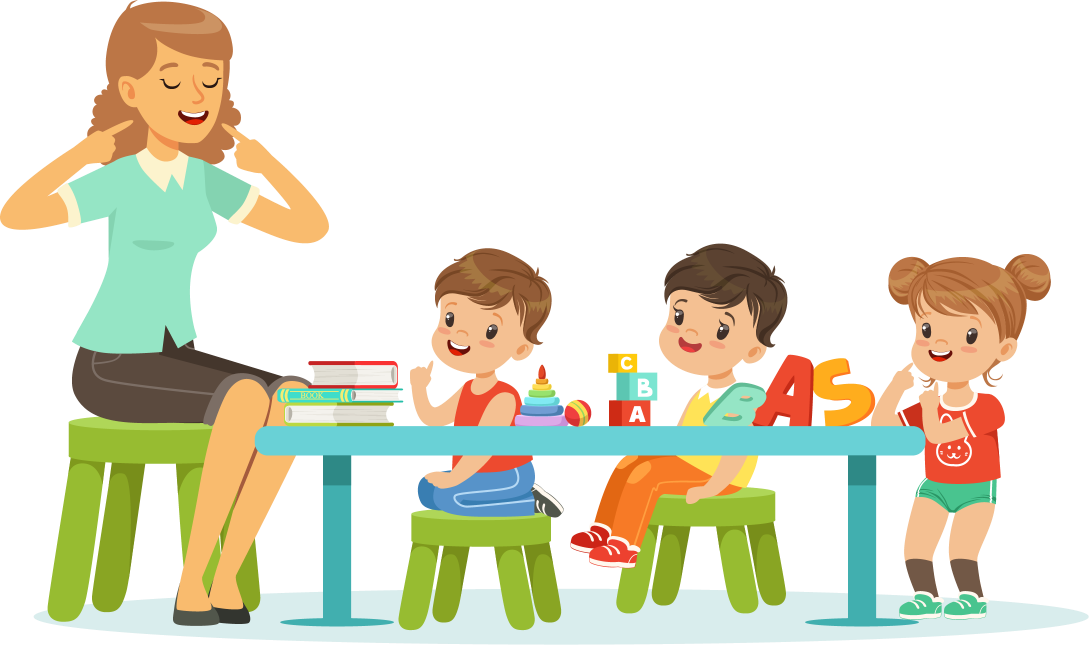 Email: tokmata@inbox.ru в формате короткого видеоролика.Понедельник20.04.20Обучающий видео-урок по постановке звука «Р»Вторник21.04.20Артикуляционная гимнастика для звуков р, рьСреда22.04.20Презентация "Дифференциация звуков Б-П"Четверг23.04.20Презентация "Игры на развитие фонематического слуха"Пятница24.04.20Автоматизация звука "Р"Понедельник27.04.20Артикуляционная гимнастика для шипящих звуков (ш, ж, щ, ч)Вторник28.04.20Презентация на звук "Ж"Среда29.04.20Автоматизация шипящих звуковЧетверг30.04.20Дифференциация звуков "Г-К"